Publicado en  el 17/12/2013 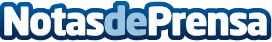 El Consejo de Gobierno de Extremadura aprueba una inversión de 30 millones de euros para políticas socialesEl Consejo de Gobierno ha aprobado la inversión de más de treinta millones de euros en materia de políticas sociales en la región, así como la ampliación del Fondo Jeremie, que contará con doce millones de euros complementarios a los 15,7 millones con lo que contaba en la primera convocatoria.Datos de contacto:Gobierno de ExtremaduraNota de prensa publicada en: https://www.notasdeprensa.es/el-consejo-de-gobierno-de-extremadura-aprueba_1 Categorias: Extremadura http://www.notasdeprensa.es